DR AKHILESH DAS GUPTA INSTITUTE OF PROFESSIONAL STUDIESDepartment of Electronics and Communication EngineeringReport on Laying of foundation stone of 3 semiconductor facilities by PM Narender ModiIndia’s Techade- Chips for Viksit Bharat13th March 2024India is known as an IT hub and now it aims to take lead in Artificial intelligence, Semicon design and production, quantum computing etc. India's Techade signifies India's dedication to embracing the digital age to ensure sustainable development, create new job opportunities, enhance quality of life, and establish a strong presence in the global technology landscape.India Semiconductor Mission has been setup by the Government of India to create an end-to-end semiconductor ecosystem to enable the nation to become a significant player in the global semiconductor industry. Aligning with India’s Semi-Conductor Mission and with an aim to strengthen the semiconductor facilities in India, Hon’ble Prime Minister Shri Narendra Modi will lay down the foundation stone of the three Semiconductor facilities on 13th March 2024. The three semiconductor facilities are: India’s First Fab Facility in Dholera, GujaratOSAT facility in Sanand, GujaratOSAT facility in Morigaon, AssamIt is a national endeavour so it can be achieved with whole of society and whole of Government approach. Students and youths are key stakeholder of this endeavour, therefore, all the Universities/HEIs shall make necessary arrangement and  ensure that all students, especially of STEM and technical disciplines participate in above programme.All Universities and HEIs shall organise a conference /seminar at 9.30 am 13th March and will ensure live streaming of Hon’ble PM address at 10.30 am and then continue with their programme. This seminar/conference should deliberate on India’s Techade vision, India’s Semi-Conductor Mission and how Viksit Bharat @2047 can be achieved through research and innovation etc.The SoP and the draft minute-to-minute program (Annexure A) for organising the event at the University/ HEIs level is annexed. All Universities /HEIs will submit report in prescribed format (annexure B).Annexure ASoP for the Universities / HEIs for organising the eventPlan the minute to minute program for 13th March 2024Identify Venue- ECE department Smart class room Identify the stakeholder/ Speakers -Faculty members , lab staff Members and students of ADGITMParticipation: Students from various branches participated in the event.Live Streaming of Hon’ble PM address- Use Youtube Channel of Hon’ble PM for live streaming. (Watch Youtube live on @NarendraModi) Post Event-  attached herewith Annexure B.  Tentative Minute to Minute ProgramAnnexure BPost Event Report FormatBrief report of the programme (100 words)Prime Minister Shri Narendra Modi laid the foundation stone for three semiconductor manufacturing facilities is a significant move towards boosting India's electronics and technology sectors. PM Modi emphasized the importance of indigenous semiconductor production for achieving self-reliance and technological advancement.PM Modi highlighted the strategic importance of semiconductor manufacturing, stating that it is essential for reducing dependency on imports, enhancing national security, and fostering innovation.The establishment of semiconductor facilities is expected to bolster India's electronics industry by enabling the production of advanced microchips domestically, thus reducing reliance on imports and promoting domestic manufacturing.The government's initiative aims to attract significant investments in semiconductor manufacturing, creating job opportunities and stimulating economic growth in the country.Number of the students participated: total 67 participated in events including 41 students.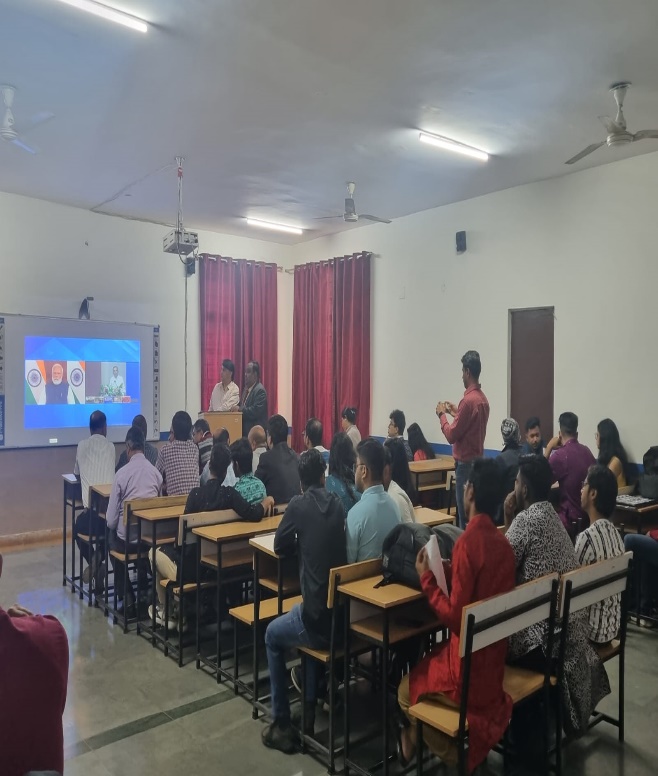 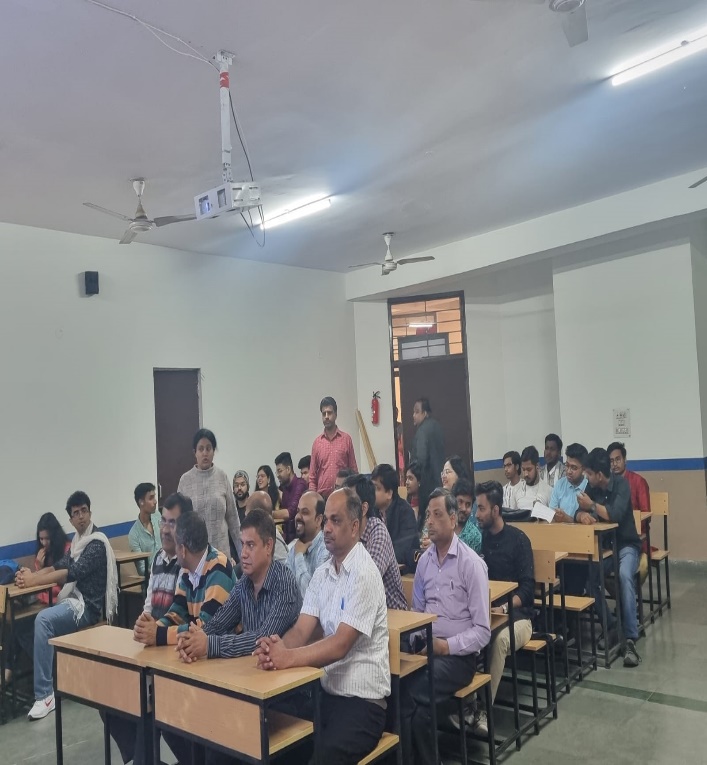 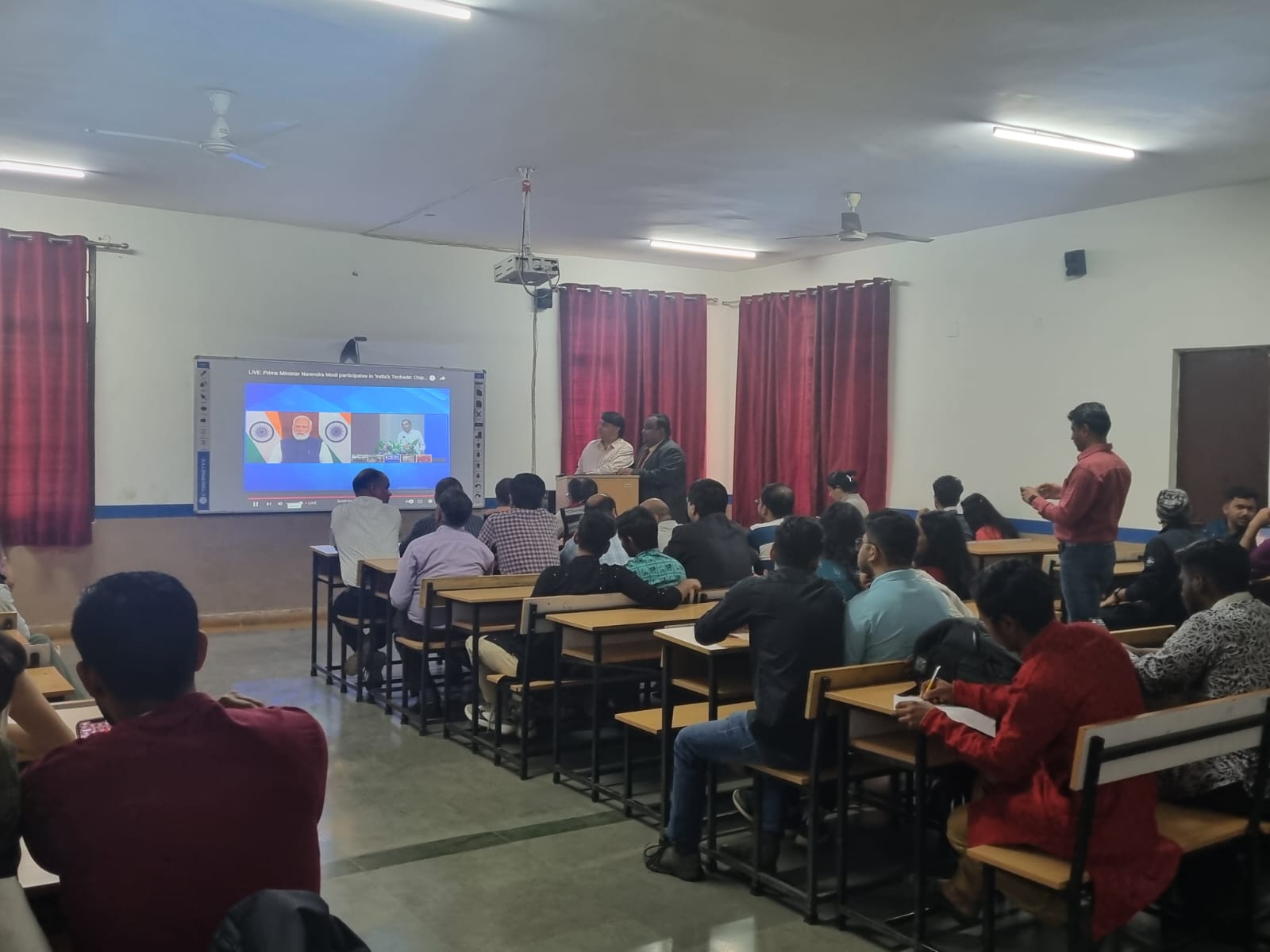 Time (IST)Particulars 9:30 to 10:30 amStart of 3 day Techno Cultural fest UTKARSH 2410:30 am to 11:30 amLive Streaming of Hon’ble Prime Minister Shri Narendra Modi speech on the YouTube Channel @NarendraModi11:30 am onwardsContinue with  existing events of UTKARSH 24 as per planned schedule 